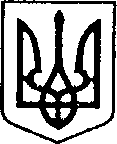 УКРАЇНАЧЕРНІГІВСЬКА ОБЛАСТЬН І Ж И Н С Ь К А    М І С Ь К А    Р А Д А 53 сесія VII скликанняР І Ш Е Н Н ЯВід  27 березня   2019 р.	        м. Ніжин                                    № 45-53/2019Про затвердження структури таштатної чисельностіКомунального закладу Ніжинський  міський  молодіжний центрНіжинської міської радиЧернігівської областіВідповідно до статей 25, 26, 42, 59, 73 Закону України «Про місцеве самоврядування в Україні», законів України „Про сприяння соціальному становленню та розвитку молоді в Україні”, „Про зайнятість населення”, Декларації Верховної Ради України від 15.12.1992 року № 2859-XII “Про  загальні засади державної молодіжної політики в Україні ”, Регламенту Ніжинської міської ради Чернігівської області VII скликання, затвердженого 21 листопада 2015 року № 1-2/2015 (зі змінами), Програми підтримки та розвитку молоді “Молодь Ніжина на період до 2020 року”, затвердженої рішенням Ніжинської міської ради від 26.12.2016 року №8-19/2016 «Про затвердження бюджетних програм місцевого значення на 2017 рік», рішенням Ніжинської міської ради Чернігівської області від 28 грудня 2018 року №42-49/2018 «Про створення Комунального закладу ніжинський міський молодіжний центр Ніжинської міської ради Чернігівської області», з метою сприяння соціалізації та самореалізації молоді, інтелектуальному, моральному, духовному розвитку, реалізації її творчого потенціалу та національно-патріотичному вихованню, популяризації здорового способу життя, працевлаштуванню та зайнятості у вільний час, забезпеченню громадянської освіти молоді, міська рада вирішила:1.     Затвердити структуру та штатну чисельність Комунального закладу Ніжинський міський молодіжний центр Ніжинської міської ради Чернігівської області по загальному фонду фінансування 3,5 штатних одиниці. ( Додається) .2.     Фінансовому управлінню міськвиконкому передбачити кошти з міського бюджету на фінансування 3,5 штатних одиниць Комунального закладу ніжинський міський молодіжний центр Ніжинської міської ради Чернігівської області .3.      Відділу у справах сім’ї та молоді виконавчого комітету Ніжинської міської ради в Чернігівській області (т.в.о. Лисенко А.В.) забезпечити оприлюднення цього рішення на офіційному сайті Ніжинської міської ради протягом 5  робочих днів з дня його прийняття.4.       Організацію виконання даного рішення покласти на заступника міського голови з питань діяльності виконавчих органів ради Алєксєєнка І.В.5.  	Контроль за виконанням рішення покласти на постійну комісію міської ради з питань соціально-економічного розвитку міста, підприємницької діяльності, дерегуляції, фінансів та бюджету (Мамедов В.Х.), постійну комісію міської ради з питань соціального захисту, освіти, охорони здоров’я, культури, сім’ї та молоді, фізичної культури і спорту ( Король В.С.).Міський голова                                                                                А. ЛІННИК                                                                       ЗАТВЕРДЖЕНО                                                               Рішення Ніжинської міської ради                                                                        Чернігівської області VII скликання                                                                від  «__»               2019 р. № _____/2019 р.										 Додаток 1Структура та штатна чисельністьКомунального закладу Ніжинський міський молодіжний центр Ніжинської міської ради Чернігівської областіДиректор                                                                                               - 1,0 од.Заступник директора                                                                           - 1,0 од.Бухгалтер                                                                                              - 0,5 од.Молодіжний працівник                                                                       - 1,0 од.Всього                                                                                                    - 3,5 од.